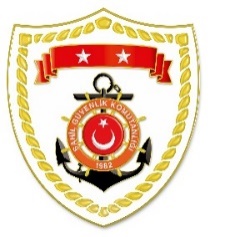 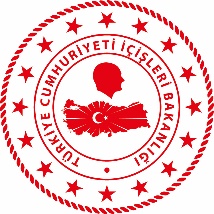 SG Ege Deniz Bölge KomutanlığıS.
NoTARİHMEVKİ VE ZAMANKURTARILAN SAYISIKURTARILAN/YEDEKLENEN TEKNE SAYISIAÇIKLAMA127 Ocak 2023AYDIN/Kuşadası12.257-Kuşadası açıklarında Yunanistan unsurları tarafından Türk Karasularına geri itilen can salı içerisindeki 7 düzensiz göçmen kurtarılmıştır.227 Ocak 2023ÇANAKKALE/Ayvacık17.3015-Ayvacık açıklarında Yunanistan unsurları tarafından Türk Karasularına geri itilen can salı içerisindeki 15 düzensiz göçmen kurtarılmıştır.328 Ocak 2023İZMİR/Dikili09.5530-Dikili açıklarında Yunanistan unsurları tarafından Türk Karasularına geri itilen 2 can salı içerisindeki toplam 30 düzensiz göçmen kurtarılmış ve ülkeyi yasa dışı yollarla terk etmeye çalışan 1 şahıs yakalanmıştır.429 Ocak 2023BALIKESİR/Burhaniye05.1011Burhaniye açıklarında makine arızası nedeniyle sürüklenen ve yardım talebinde bulunan özel tekne, içerisindeki 1 şahıs ile birlikte yedeklenerek Burhaniye Limanı’na intikal ettirilmiştir.529 Ocak 2023İZMİR/Dikili07.506-Dikili açıklarında Yunanistan unsurları tarafından Türk Karasularına geri itilen can salı içerisindeki 6 düzensiz göçmen kurtarılmıştır.629 Ocak 2023MUĞLA/Datça08.1035-Datça açıklarında Yunanistan unsurları tarafından Türk Karasularına geri itilen lastik bot içerisindeki 35 düzensiz göçmen kurtarılmıştır.729 Ocak 2023BALIKESİR/Ayvalık13.1641Ayvalık açıklarında makine arızası nedeniyle sürüklenen ve yardım talebinde bulunan özel tekne, içerisindeki 4 şahıs ile birlikte yedeklenerek Altınova Balıkçı Barınağı’na intikal ettirilmiştir.829 Ocak 2023AYDIN/Kuşadası17.1019-Kuşadası açıklarında Yunanistan unsurları tarafından Türk Karasularına geri itilen can salı içerisindeki 19 düzensiz göçmen kurtarılmıştır.929 Ocak 2023MUĞLA/Bodrum22.1017-Bodrum açıklarında Yunanistan unsurları tarafından Türk Karasularına geri itilen lastik bot içerisindeki 17 düzensiz göçmen kurtarılmıştır.